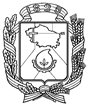 АДМИНИСТРАЦИЯ ГОРОДА НЕВИННОМЫССКАСТАВРОПОЛЬСКОГО КРАЯПОСТАНОВЛЕНИЕ20.10.2020                                  г. Невинномысск                                      № 1649О начале отопительного периода 2020-2021 годовВ соответствии с Федеральным законом от 27 июля 2010 года                        № 190-ФЗ «О теплоснабжении», постановлением Правительства Российской Федерации от 06 мая 2011 г. № 354 «О предоставлении коммунальных услуг собственникам и пользователям помещений в многоквартирных домах и жилых домов», постановляю:1. Начать отопительный период 2020-2021 годов в городе Невинномысске с 21 октября 2020 г.2. Опубликовать настоящее постановление в газете «Невинномысский рабочий», а также разместить в сетевом издании «Редакция газеты «Невинномысский рабочий» и на официальном сайте администрации города Невинномысска в информационно-телекоммуникационной сети «Интернет».3. Контроль за исполнением настоящего постановления возложить на              заместителя главы администрации города Невинномысска Полякова Р.Ю.Глава города НевинномысскаСтавропольского края	                М.А. Миненков